Lekcja 		19.06.2020Temat: In den Sommerferien – czynności wykonywane w czasie wakacji.1. Wohin kann man fahren? (Dokąd można pojechać?)   egz-reisen1.mp3egz-reisen1.mp300:00R  Wyraz morze ma dwa odpowiedniki w języku niemieckim: die See lub das Meer. Tak więc Jadę nad morze to albo: Ich fahre an die See. lub Ich fahre ans Meer. Należy uważać na rzeczownik der See, czyli jezioro: Ich fahre an den See. (Jadę nad jezioro.)  2. Was kann man da machen? (Co tam można robić?)egz-reisen2.mp3egz-reisen2.mp300:00RO czy oni mówią? - przetłumaczegz-reisen3.mp3…………………………………………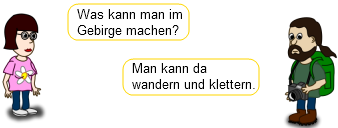 Rozwiązane zadania proszę przesłać na emalia: bogumilaszt@gmail.comDrodzy  rodzice - proszę przypilnować dziecko, aby zadania zostały zrobione i proszę pomóc i zachęcić dziecko do jego wykonaniaWer oder was? (Kto lub co?) Wohin? (Dokąd?)  ! der See – jezioro  an den See – nad jezioro  ! die See – morze  an die See – nad morze  das Meer – morze  ans Meer – nad morze  das Gebirge – góry  ins Gebirge – w góry    das Ausland – granica  ins Ausland –  za granicę  das Land – wieś  aufs Land – na wieś  das Ferienlager – obóz wakacyjny  ins Ferienlager –  na obóz wakacyjny  das Sportlager – obóz sportowy  ins Sportlager –  na obóz sportowy  die Großeltern – dziadkowie  zu den Großeltern –  do dziadków  die Berge – góry  in die Berge – w góry 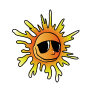 Am  Meer am Strand liegen – leżeć na plaży sich sonnen – opalać się baden – kąpać się An dem See schwimmen – pływać spazieren gehen – chodzić na spacery segeln – żeglować Im Gebirge wandern – wędrować zelten – biwakować Ski/Schi fahren – jeździć na nartach klettern – wspinać się In einem Sprachkurs eine Sprache lernen – uczyć się języka Unterricht haben – mieć zajęcia Leute kennen lernen – poznawać ludzi Im Ausland sich Denkmäler ansehen – oglądać zabytki, pomniki eine Stadtrundfahrt machen – zwiedzać miasto (autokarem) Museen besuchen – odwiedzać muzea In der Stadt ins Schwimmbad gehen – chodzić na basen Computer spielen – grać w komputerze eine Stadt besichtigen – zwiedzać miasto 